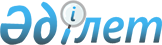 Об утверждении Положения о коммунальном государственном учреждении "Управление финансов города Алматы"Постановление акимата города Алматы от 18 августа 2016 года N 3/395.
      В соответствии с Законом Республики Казахстан от 23 января 2001 года "О местном государственном управлении и самоуправлении в Республике Казахстан", акимат города Алматы ПОСТАНОВЛЯЕТ:
      1. Утвердить прилагаемое Положение о коммунальном государственном учреждении "Управление финансов города Алматы".
      2. Коммунальному государственному учреждению "Управление финансов города Алматы" в установленном действующим законодательством порядке:
      1) известить органы юстиции города Алматы о внесенных изменениях в учредительные документы;
      2) обеспечить размещение настоящего постановления на интернет-ресурсе.
      3. Признать утратившими силу постановления акимата города Алматы от 17 февраля 2015 года № 1/98 "Об утверждении Положения о коммунальном государственном учреждении "Управление финансов города Алматы" (зарегистрированное в Реестре государственной регистрации нормативных правовых актов за № 1136, опубликованное 5 марта 2015 года в газетах "Алматы ақшамы" и "Вечерний Алматы") и от 23 июля 2015 года № 3/462 "О внесении изменений в постановление акимата города Алматы от 17 февраля 2015 года № 1/98 "Об утверждении Положения о коммунальном государственном учреждении "Управление финансов города Алматы" (зарегистрированное в Реестре государственной регистрации нормативных правовых актов за № 1196, опубликованное 29 августа 2015 года в газетах "Алматы ақшамы" и "Вечерний Алматы").
      4. Контроль за исполнением настоящего постановления возложить на заместителя акима города Алматы А. Жунусову. Положение
о коммунальном государственном учреждении
"Управление финансов города Алматы" 1. Общие положения
      1. Коммунальное государственное учреждение "Управление финансов города Алматы" является государственным органом Республики Казахстан, осуществляющим руководство в сфере исполнения местного бюджета, ведения бюджетного учета и отчетности по исполнению бюджета, а также владения, пользования и распоряжения коммунальной собственностью города Алматы. 
      2. Коммунальное государственное учреждение "Управление финансов города Алматы" осуществляет свою деятельность в соответствии с Конституцией и законами Республики Казахстан, актами Президента и Правительства Республики Казахстан, постановлениями акимата города Алматы, решениями и распоряжениями акима города Алматы и иными нормативными правовыми актами, а также настоящим Положением.
      3. Коммунальное государственное учреждение "Управление финансов города Алматы" является юридическим лицом в организационно-правовой форме коммунального государственного учреждения, имеет печать и штампы со своим наименованием на государственном языке, бланки установленного образца, в соответствии с законодательством Республики Казахстан счета в органах казначейства.
      4. Коммунальное государственное учреждение "Управление финансов города Алматы" вступает в гражданско-правовые отношения от собственного имени.
      5. Коммунальное государственное учреждение "Управление финансов города Алматы" имеет право выступать стороной гражданско-правовых отношений от имени государства, если оно уполномочено на это в соответствии с законодательством.
      6. Коммунальное государственное учреждение "Управление финансов города Алматы" по вопросам своей компетенции в установленном законодательством порядке принимает решения, оформляемые приказами руководителя коммунального государственного учреждения "Управление финансов города Алматы" и другими актами, предусмотренными законодательством Республики Казахстан. 
      7. Структура и лимит штатной численности коммунального государственного учреждения "Управление финансов города Алматы" утверждаются в соответствии с действующим законодательством.
      8. Место нахождения коммунального государственного учреждения "Управление финансов города Алматы": 050000, город Алматы, Алмалинский район, проспект Абылай хана, 97.
      9. Полное наименование:
      на государственном языке: "Алматы қаласы Қаржы басқармасы" коммуналдық мемлекеттік мекемесі;
      на русском языке: Коммунальное государственное учреждение "Управление финансов города Алматы".
      10. Настоящее Положение является учредительным документом коммунального государственного учреждения "Управление финансов города Алматы".
      11. Финансирование деятельности коммунального государственного учреждения "Управление финансов города Алматы" осуществляется из местного бюджета.
      12. Коммунальному государственному учреждению "Управление финансов города Алматы" запрещается вступать в договорные отношения с субъектами предпринимательства на предмет выполнения обязанностей, являющихся функциями коммунального государственного учреждения "Управление финансов города Алматы". 
      Если коммунальному государственному учреждению "Управление финансов города Алматы" законодательными актами предоставлено право осуществлять приносящую доходы деятельность, то доходы, полученные от такой деятельности, направляются в доход государственного бюджета.  2.Миссия, основные задачи, функции,
права и обязанности коммунального государственного учреждения
"Управление финансов города Алматы"
      13. В соответствии с Бюджетным кодексом Республики Казахстан, Законом Республики Казахстан от 1 марта 2011 года "О государственном имуществе" и приказом Министра финансов Республики Казахстан от 4 декабря 2014 года № 540 "Об утверждении Правил исполнения бюджета и его кассового обслуживания" определена миссия коммунального государственного учреждения "Управление финансов города Алматы" - своевременное и эффективное управление бюджетными средствами и управление коммунальной собственностью города Алматы.
      14. Задачи коммунального государственного учреждения "Управление финансов города Алматы" определены в соответствии со статьями 82, 101 Бюджетного кодекса Республики Казахстан, статьей 17 Закона Республики Казахстан от 1 марта 2011 года "О государственном имуществе", приказом Министра финансов Республики Казахстан от 4 декабря 2014 года № 540 "Об утверждении Правил исполнения бюджета и его кассового обслуживания":
      1) осуществление управления бюджетными деньгами;
      2) организация работы по исполнению бюджета города Алматы;
      3) управление коммунальной собственностью города Алматы;
      4) организация и проведение единых государственных закупок по бюджетным программам либо товарам, работам, услугам, определяемым акимом города Алматы.
      15. Функции коммунального государственного учреждения "Управление финансов города Алматы" определены Гражданским кодексом Республики Казахстан, Бюджетным кодексом Республики Казахстан, Законом Республики Казахстан от 22 апреля 1998 года "О товариществах с ограниченной и дополнительной ответственностью", Законом Республики Казахстан от 23 января 2001 года "О местном государственном управлении и самоуправлении в Республике Казахстан", Законом Республики Казахстан от 13 мая 2003 года "Об акционерных обществах", Законом Республики Казахстан от 12 января 2007 года "О порядке рассмотрения обращений физических и юридических лиц", Законом Республики Казахстан от 1 марта 2011 года "О государственном имуществе", Законом Республики Казахстан от 15 апреля 2013 года "О государственных услугах", Законом Республики Казахстан от 4 декабря 2015 года "О государственных закупках", Законом Республики Казахстан от 31 октября 2015 года "О государственно-частном партнерстве", постановлением Правительства Республики Казахстан от 26 июля 2002 года № 833 "Некоторые вопросы учета, хранения, оценки и дальнейшего использования имущества, обращенного (поступившего) в собственность государства по отдельным основаниям", постановлением Правительства Республики Казахстан от 6 августа 2007 года № 660 "Отдельные вопросы энергоснабжения города Алматы и Алматинской области", постановлением Правительства Республики Казахстан от 14 сентября 2010 года № 939 "О некоторых вопросах государственной собственности", постановлением Правительства Республики Казахстан от 1 июня 2011 года № 615 "Об утверждении Правил оформления гибели и уничтожения отдельных видов государственного имущества, пришедшего в негодность вследствие физического и морального износа, в результате стихийных бедствий и аварий", постановлением Правительства Республики Казахстан от 1 июня 2011 года № 616 "Об утверждении Правил передачи государственного имущества, закрепленного за государственными юридическими лицами, из одного вида государственной собственности в другой", постановлением Правительства Республики Казахстан от 9 августа 2011 года № 920 "Об утверждении Правил продажи объектов приватизации", постановлением Правительства Республики Казахстан от 28 сентября 2011 года №1103 "Об утверждении Правил приобретения государством прав на имущество по договору дарения", постановлением Правительства Республики Казахстан от 4 декабря 2012 года № 1546 "Об утверждении Правил осуществления мониторинга эффективности управления государственным имуществом, в том числе государственными предприятиями и юридическими лицами с участием государства", постановлением Правительства Республики Казахстан от 30 декабря 2015 года № 1140 "Об утверждении Правил предоставления субъектам малого и среднего предпринимательства в имущественный наем (аренду) или доверительное управление неиспользуемых объектов государственной собственности и занимаемых ими земельных участков для организации производственной деятельности и развития сферы услуг населению с последующей безвозмездной передачей в собственность", приказом Министра финансов Республики Казахстан от 26 января 2009 года № 30 "Об утверждении Правил регистрации, учета и мониторинга бюджетных кредитов", приказом Министра финансов Республики Казахстан от 16 февраля 2009 года № 68 "Об утверждении Инструкции по проведению бюджетного мониторинга", приказом Министра финансов Республики Казахстан от 25 мая 2009 года № 215 "Об утверждении Классификатора перечня товаров (работ, услуг) государственных учреждений, содержащихся за счет республиканского или местного бюджета, деньги от реализации которых остаются в их распоряжении", приказом Министра финансов Республики Казахстан от 8 июля 2010 года № 325 "Об утверждении форм и правил составления и представления финансовой отчетности", приказом Министра финансов Республики Казахстан от 3 августа 2010 года № 393 "Об утверждении Правил ведения бухгалтерского учета в государственных учреждениях", приказом Министра финансов Республики Казахстан от 30 октября 2013 года № 500 "Об утверждении Правил составления консолидированной финансовой отчетности администраторами бюджетных программ и местными уполномоченными органами по исполнению бюджета", приказом Министра финансов Республики Казахстан от 31 июля 2014 года № 324 "Об утверждении Правил составления и представления бюджетной отчетности государственными учреждениями, администраторами бюджетных программ и уполномоченными органами по исполнению бюджета", приказом Министра финансов Республики Казахстан от 4 декабря 2014 года № 540 "Об утверждении Правил исполнения бюджета и его кассового обслуживания", приказом Министра национальной экономики Республики Казахстан от 16 января 2015 года № 17 "Об утверждении Правил передачи государственного имущества в доверительное управление", приказом Министра национальной экономики Республики Казахстан от 17 марта 2015 года № 212 "Об утверждении Правил передачи государственного имущества в имущественный наем (аренду)", приказом Министра финансов Республики Казахстан от 27 апреля 2015 года № 285 "Об утверждении стандартов государственных услуг в сфере учета государственного имущества", приказом Министра национальной экономики Республики Казахстан от 25 ноября 2015 года № 725 "О некоторых вопросах планирования и реализации проектов государственно-частного партнерства", приказом Министра финансов Республики Казахстан от 11 декабря 2015 года № 648 "Об утверждении Правил проведения государственных закупок", постановлением акимата города Алматы от 13 июля 2015 года № 3/435 "Об утверждении регламента государственной услуги "Принятие Республикой Казахстан прав на имущество государственных юридических лиц и физических лиц по договору дарения в порядке, определяемом Правительством Республики Казахстан": 
      1) составление и утверждение сводного плана финансирования по платежам и сводного плана финансирования по обязательствам;
      2) внесение изменений в индивидуальные планы финансирования и сводные планы финансирования по обязательствам и платежам;
      3) проверка и согласование сводных планов поступлений и расходов денег от реализации государственными учреждениями товаров (работ, услуг), остающихся в их распоряжении;
      4) мониторинг освоения администраторами бюджетных программ трансфертов, выделяемых из республиканского бюджета и средств бюджета города Алматы;
      5) представление в вышестоящие органы отчетов по исполнению бюджета в установленном действующим законодательством порядке;
      6) составление консолидированной финансовой отчетности по исполнению бюджета и представление в Комитет казначейства Министерства финансов Республики Казахстан;
      7) осуществление мониторинга доходных источников, расходов города Алматы с целью его исполнения и резерва местных исполнительных органов, выявление причин неисполнения;
      8) подготовка материалов акиму города по вопросам, входящим в компетенцию коммунального государственного учреждения "Управление финансов города Алматы", а также организации и проведения государственных закупок товаров, работ и услуг администраторами бюджетных программ;
      9) обеспечение оптимального и эффективного расходования денежных средств, выделенных из бюджета города Алматы коммунальному государственному учреждению "Управление финансов города Алматы" и обеспечение приобретения товаров, работ и услуг в соответствии с законодательством Республики Казахстан о государственных закупках;
      10) обслуживание и погашение кредитов, выданных из республиканского и местного бюджетов в соответствии с условиями Кредитных договоров;
      11) выпуск государственных ценных бумаг в рамках финансирования строительства жилья для обращения на внутреннем рынке;
      12) координация процесса и проведение внутренних государственных закупок товаров, работ и услуг, а также оказание методологической, организационной помощи участникам процесса государственных закупок по вопросам проведения государственных закупок;
      13) осуществление организации и проведения единых государственных закупок по бюджетным программам либо товарам, работам, услугам, определяемым акимом города Алматы;
      14) осуществление мониторинга государственных закупок по администраторам местных бюджетных программ;
      15) проведение конкурса в соответствии с Законом Республики Казахстан "О государственных закупках" по определению периодического печатного издания для опубликования извещения о проведении торгов по приватизации коммунального имущества;
      16) участие в разработке, формировании и реализации политики акимата города Алматы по вопросам управления коммунальной собственностью города Алматы, в том числе государственными пакетами акций в акционерных обществах и долями участия государства в товариществах с ограниченной ответственностью;
      17) управление коммунальным имуществом и осуществление мер по его защите;
      18) организация учета коммунального имущества, в том числе проведение инвентаризации;
      19) координация в области бухгалтерского учета и финансовой отчетности в коммунальных государственных учреждениях, коммунальных государственных предприятиях, акционерных обществах и товариществах с ограниченной ответственностью с участием государства;
      20) обеспечение контроля за использованием и сохранностью коммунального имущества;
      21) разработка нормативных правовых актов в сфере управления коммунальным имуществом в пределах своей компетенции;
      22) осуществление по согласованию с уполномоченным органом изъятия или перераспределения имущества, переданного коммунальному юридическому лицу или приобретенного им в результате собственной хозяйственной деятельности;
      23) осуществление изъятия излишнего либо используемого не по назначению имущества коммунальных юридических лиц, выявленного по результатам контроля целевого использования государственного имущества;
      24) осуществление приватизации коммунального имущества, а также предприятий как имущественного комплекса, в том числе привлечение посредника для организации процесса приватизации, организация проведения оценки объекта приватизации, осуществление подготовки и заключение договоров купли-продажи объекта приватизации и контроль за соблюдением условий договоров купли-продажи;
      25) предоставление коммунального имущества в имущественный наем (аренду), доверительное управление физическим лицам и негосударственным юридическим лицам без права последующего выкупа, с правом последующего выкупа или правом последующей передачи в собственность субъектам малого предпринимательства на безвозмездной основе;
      26) предоставление в имущественный наем (аренду) имущества, закрепленного за коммунальными юридическими лицами;
      27) обеспечение контроля над соблюдением условий договоров имущественного найма (аренды), безвозмездного пользования;
      28) осуществление контроля за выполнением доверительным управляющим обязательств по договору доверительного управления коммунальным имуществом;
      29) оказание государственной услуги "Принятие Республикой Казахстан прав на имущество государственных юридических лиц и физических лиц по договору дарения в порядке, определяемом Правительством Республики Казахстан";
      30) обеспечение организации работы по сортировке, подсчету, транспортировке и хранению движимого имущества, обращенного (поступившего) в коммунальную собственность города Алматы в соответствии с действующим законодательством;
      31) обеспечение организации работы по учету, хранению, оценке, дальнейшему использованию и реализации имущества, обращенного (поступившего) в коммунальную собственность города Алматы в соответствии с действующим законодательством;
      32) обеспечение работы по приему и передаче государственного имущества из одного вида государственной собственности в другой;
      33) ведение реестра заключенных договоров государственно-частного партнерства по местным проектам государственно-частного партнерства;
      34) своевременное принятие решения о распределении полученного акционерным обществом (товариществом с ограниченной ответственностью) чистого дохода и перечисление акционерным обществом (товариществом с ограниченной ответственностью) дивидендов (части чистого дохода товарищества с ограниченной ответственностью) на принадлежащие государству акции акционерного общества (доли участия в уставном капитале товарищества с ограниченной ответственностью) в течение десяти дней с даты принятия решения единственного акционера (участника);
      35) при проведении годовых общих собраний акционеров (участников) принятие мер для направления части чистого дохода акционерного общества (товарищества с ограниченной ответственностью) на выплату дивидендов (дохода) в размерах, установленных местным исполнительным органом;
      36) организация и проведение мониторинга функционирования и эффективности управления коммунальными государственными предприятиями, акционерными обществами и товариществами с ограниченной ответственностью с участием государства;
      37) по решению местного исполнительного органа выступает учредителем акционерных обществ и товариществ с ограниченной ответственностью, а также коммунальных государственных предприятий;
      38) по решению местного исполнительного органа осуществляет оплату размещаемых акций акционерных обществ и внесения вклада в уставный капитал товариществ с ограниченной ответственностью путем внесения денег в соответствии с Бюджетным кодексом Республики Казахстан, а также коммунального имущества, в том числе акций акционерных обществ, долей участия в уставном капитале товариществ с ограниченной ответственностью;
      39) осуществление от лица местного исполнительного органа права на участие государства как акционера (участника) в управлении акционерным обществом (товариществом с ограниченной ответственностью);
      40) предложение общему собранию акционеров (участников) акционерных обществ (товариществ с ограниченной ответственностью) кандидатуры для избрания в совет директоров (наблюдательный совет) акционерных обществ (товариществ с ограниченной ответственностью) и формирование по согласованию с местным исполнительным органом состава совета директоров (наблюдательного совета) акционерных обществ (товариществ с ограниченной ответственностью), в которых единственным акционером (участником) является государство;
      41) обращение с иском в суд по признанию имущества выморочным;
      42) рассмотрение обращений граждан и организаций.
      16. Права и обязанности коммунального государственного учреждения "Управление финансов города Алматы" определены в соответствии со статьями 82, 85, 90, 94 Бюджетного кодекса Республики Казахстан, статьями 14, 16, 17, 73, 74, 75, 76, 79, 83, 196, 202 Закона Республики Казахстан от 1 марта 2011 года "О государственном имуществе", приказом Министра финансов Республики Казахстан от 4 декабря 2014 года № 540 "Об утверждении Правил исполнения бюджета и его кассового обслуживания":
      1) запрашивать и получать от государственных органов, иных организаций, должностных лиц и граждан необходимую информацию по вопросам коммунальной собственности и бюджета города Алматы;
      2) получать отчеты от Департамента государственных доходов по городу Алматы, Департамента Казначейства по городу Алматы о суммах поступлений налогов и других обязательных платежей в бюджет по установленной форме, статистические и иные материалы, необходимые для осуществления мониторинга поступлений доходных источников;
      3) вносить акиму города Алматы предложения по вопросам создания, реорганизации и ликвидации государственных предприятий, учреждений, товариществ с ограниченной ответственностью и акционерных обществ;
      4) запрашивать и получать от предприятий, учреждений и организаций необходимые финансовые и иные документы, а также информацию по вопросам, связанным с использованием коммунальной собственности;
      5) вносить решения о приватизации коммунального имущества в порядке, установленном законодательством Республики Казахстан;
      6) запрашивать информацию, необходимую для организации и проведения единых государственных закупок по бюджетным программам либо товарам, работам, услугам, определяемым акимом, в том числе о годовом плане государственных закупок товаров, работ и услуг, технической спецификации закупаемых товаров, работ и услуг, проектно-сметной документации, проекте договора о государственных закупках, привлеченных экспертах или экспертной комиссии, а также иную дополнительную информацию;
      7) обращаться с иском в суд в порядке, установленном статьей 56 Гражданского процессуального кодекса Республики Казахстан; 
      8) осуществлять иные права и обязанности в соответствии с действующим законодательством Республики Казахстан. 3. Организация деятельности коммунального государственного учреждения
"Управление финансов города Алматы"
      17. Руководство коммунальным государственным учреждением "Управление финансов города Алматы" осуществляется Руководителем, который несет персональную ответственность за выполнение возложенных на коммунальное государственное учреждение "Управление финансов города Алматы" задач и осуществление им своих функций.
      18. Руководитель коммунального государственного учреждения "Управление финансов города Алматы" назначается на должность и освобождается от должности распоряжением акима города Алматы.
      19. Руководитель коммунального государственного учреждения "Управление финансов города Алматы" имеет заместителей, которые назначаются на должности и освобождаются от должностей в соответствии с законодательством Республики Казахстан. 
      20. Полномочия Руководителя:
      1) организует и руководит работой коммунального государственного учреждения "Управление финансов города Алматы" и несет персональную ответственность за выполнение возложенных на коммунальное государственное учреждение "Управление финансов города Алматы" задач и осуществление им своих функций;
      2) определяет обязанности и полномочия своих заместителей и руководителей отделов коммунального государственного учреждения "Управление финансов города Алматы";
      3) принимает меры, направленные на противодействие коррупционным правонарушениям в коммунальном государственном учреждении "Управление финансов города Алматы" и несет персональную ответственность за принятие данных мер;
      4) в соответствии с законодательством назначает на должности и освобождает от должностей работников коммунального государственного учреждения "Управление финансов города Алматы"; 
      5) в установленном законодательством Республики Казахстан порядке налагает дисциплинарные взыскания на работников коммунального государственного учреждения "Управление финансов города Алматы";
      6) издает приказы в пределах своих полномочий;
      7) утверждает структуру коммунального государственного учреждения "Управление финансов города Алматы" и положения об отделах коммунального государственного учреждения "Управление финансов города Алматы";
      8) представляет коммунальное государственное учреждение "Управление финансов города Алматы" в государственных органах, иных организациях;
      9) осуществляет иные полномочия в соответствии с законодательством Республики Казахстан.
      Исполнение полномочий руководителя коммунального государственного учреждения "Управление финансов города Алматы" в период его отсутствия осуществляется лицом, его замещающим в соответствии с действующим законодательством.
      21. Руководитель определяет полномочия своих заместителей в соответствии с действующим законодательством Республики Казахстан. 4. Имущество коммунального государственного учреждения
"Управление финансов города Алматы"
      22. Коммунальное государственное учреждение "Управление финансов города Алматы" может иметь на праве оперативного управления обособленное имущество в случаях, предусмотренных законодательством. 
      Имущество коммунального государственного учреждения "Управление финансов города Алматы" формируется за счет имущества, переданного ему собственником, а также имущества (включая денежные доходы), приобретенного в результате собственной деятельности и иных источников, не запрещенных законодательством Республики Казахстан.
      23. Имущество, закрепленное за коммунальным государственным учреждением "Управление финансов города Алматы", относится к коммунальной собственности.
      24. Коммунальное государственное учреждение "Управление финансов города Алматы" не вправе самостоятельно отчуждать или иным способом распоряжаться закрепленным за ним имуществом и имуществом, приобретенным за счет средств, выданных ему по плану финансирования, если иное не установлено законодательством. 5. Реорганизация и упразднение коммунального государственного учреждения
"Управление финансов города Алматы"
      25. Реорганизация и упразднение коммунального государственного учреждения "Управление финансов города Алматы" осуществляются в соответствии с законодательством Республики Казахстан.
					© 2012. РГП на ПХВ «Институт законодательства и правовой информации Республики Казахстан» Министерства юстиции Республики Казахстан
				
      Аким города Алматы

Б. Байбек
Утверждено
 постановлением акимата
города Алматы
от 18 августа 2016 года № 3/395